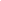 Útvar provozuVlastivědné muzeum v Olomoucináměstí Republiky 5779 00  Olomouc+420 585 515 111vmo@vmo.cz | www.vmo.czVáš dopis značky / ze dne	Naše značka	Vyřizuje / linka	Datum		Ing. Bc. Gregorová	11.10.2023Věc: Objednávka Na základě společně řešeného projektu Rekonzervace a revize archeologických nálezů z lokality Mohelnice - U Cukrovaru pro možnosti prezentace kulturního dědictví Olomouckého kraje (1 etapa), řešeného v rámci projektu Regionální spolupráce krajů a ústavů AV ČR, si u Vás objednáváme komplexní laboratorní zpracování movitého nálezového materiálu z archeologického výzkumu polykulturní lokality Mohelnice - U Cukrovaru. Jedná se o činnosti spojené se zahájením zpracování předmětného výzkumu (roztřídění, mytí, kompletace, fyzická inventarizace, písemná, počítačová a fotografická dokumentace prvních etap předmětného výzkumu). Adresa pro fakturaci:                        Univerzita Palackého v Olomouci  Filozofická fakulta  Křížkovského 10 771 80 Olomouc Dodací adresa:                  Katedra historie (sekce archeologie) FF UP Na Hradě 5, Olomouc kontaktní osoba: Mgr. Ivana Vostrovská, Ph.D. ivana.vostrovska@upol.czCELKEM							172 000,- Kč včetně DPHFakturační údaje:Vlastivědné muzeum Olomoucnáměstí Republiky 5779 00  OlomoucIČ: 00100609							Mgr. Jakub Rališ							ředitel 